Nomor :  09/440/Peng-Und/IX/2016Perihal :  Pengumuman dan Undangan  Diberitahukan kepada seluruh mahasiswa Program MM-UMB, bahwa sesuai jadwal di bawah ini akan dilaksanakan Seminar Proposal Tesis, maka  mahasiswa yang bersangkutan mengundang para mahasiswa untuk hadir sebagai peserta.Demikian pengumuman dan undangan ini, untuk diperhatikan dan diindahkan sebagaimana mestinya. Terima kasih.	Dikeluarkan di	:  Jakarta	Padatanggal	:  14 September 2016	Ketua Program Studi Magister ManajemenTtd	
Dr. Augustina Kurniasih, MM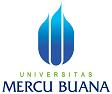 PENGUMUMAN JADWAL SIDANG TESISPROGRAM STUDI MAGISTER MANAJEMENPROGRAM PASCASARJANAQNO.HARI, TGL.JAMN.I.M.N A M ADOSEN PEMBIMBINGDOSEN PENELAAHKON-SEN-TRASITEMPAT/ RUANG01Kamis, 15 September  2016 Pkl 10.0055114110068Jefry LeonardDr. Tjiptogoro Dinarjo Soehari, MMDr. Farida Elmi, MMDr. Ahmad BadawiMSDMKampus A Meruya T. 202 02Kamis, 15 September  2016 Pkl 11.0055113110109SyafwanDr. Farida Elmi, MMDr. Tjiptogoro Dinarjo Soehari, MMDr. Ahmad BadawiMSDMKampus A Meruya T. 202 